Оглавление1. Общие данные для проектирования ………………………………………..32. Компоновка конструктивной схемы сборного перекрытия ………………43. Проектирование пустотной панели перекрытия …………………………..53.1 Конструкция типовой пустотной панели …………………………………53.2 Расчетный пролет, нагрузки и усилия в плите …………………………... 63.3 Характеристики прочности бетона и арматуры …………………………..73.4 Расчет пустотной панели по первой группе предельных состояний …….83.5 Расчет пустотной панели по второй группе предельных состояний. Расчет по образованию трещин нормальных к продольной оси ……………………154. Проектирование ригеля ……………………………………………………...214.1 Расчетная схема и нагрузки ……………………………………………. …214.2 Вычисление изгибающих моментов в расчетных сечениях ригеля …….224.3 Расчет прочности ригеля по сечениям, нормальным к продольной оси .294.4 Расчет порочности ригеля по сечениям, наклонным к продольной оси .314.5 Конструирование арматуры крайнего ригеля ……………………………345. Проектирование ребристого монолитного перекрытия с балочными плитами ………………………………………………………………………….405.1 Компоновка конструктивной схемы ребристого монолитного перекрытия с балочными плитами …………… ……………………………………………405.2 Расчет монолитной плиты перекрытия …………………………………...405.3 Расчет плиты по первой группе предельных состояний …………………435.4 Расчет второстепенной неразрезной балки ………………………………..45Список используемой литературы ……………………………………………..551. Общие данные для проектированияОсновным элементом каркаса является поперечная рама с жёсткими узлами. Исходные данные для проектирования:Пролёт рамы – l1 = 6,3 м;Высота этажа – hэт = 7,2 м;Величина временной нагрузки – υ = 8 кПа;Величина кратковременной нагрузки – υsh = 2 кПа;Класс арматуры для ненапряжённых конструкций – А500;Класс бетона для преднапряжённых конструкций – В 20;Шаг рам – l2 = 6,3 м;Количество этажей – nэт = 6;Класс напрягаемой арматуры – А600;Класс бетона для ненапряженных конструкций – В 20;Пространственная жёсткость здания обеспечивается жёсткими в своей плоскости дисками перекрытий, которые объединяют все вертикальные несущие конструкции и вертикальные связи в пространственную систему.Восприятие поперечной ветровой нагрузки осуществляется поперечными рамами и поперечными торцевыми стенами, и здание в этом направлении работает по рамно-связевой схеме. Но т. к. жёсткость поперечных стен, выполняющих роль поперечных диафрагм, на несколько порядков выше жёсткости каркаса, то практически вся ветровая нагрузка воспринимается ими, а поперечные рамы работают только на вертикальную нагрузку. панель ригель арматура бетон2. Компоновка конструктивной схемы сборного перекрытияОсновной несущий элемент – поперечная рама, которая воспринимает все вертикальные нагрузки с грузовой площади, равной шагу колонн умноженному на ширину здания. Сечение колонн – 400 х 400 мм, ригелей – 300 х . Ветровая нагрузка воспринимаются продольными и поперечными стенами, поэтому рама считается только на вертикальные нагрузки.Плиты перекрытий предварительно напряженные многопустотные. Их принимают номинальной шириной равной ; связевые плиты размещают по рядам колонн; доборные пристенные плиты опирают на ригели и наружные стены.Ригели поперечных рам – трехпролетные, на средних опорах жестко соединены с колоннами, с крайними опорами соединены шарнирно.3. Проектирование пустотной панели перекрытия3.1 Конструкция типовой пустотной панелиКонструктивные параметры поперечного сечения пустотной плиты:- высота сечения ;- конструктивная ширина 1560 мм;- рабочая высота сечения:- ширина нижней полки bf =1560 мм- ширина верхней полки ммВ расчетах по предельным состояниям первой группы сечение панели приводится к двутавровому с параметрами (рис. 3.1):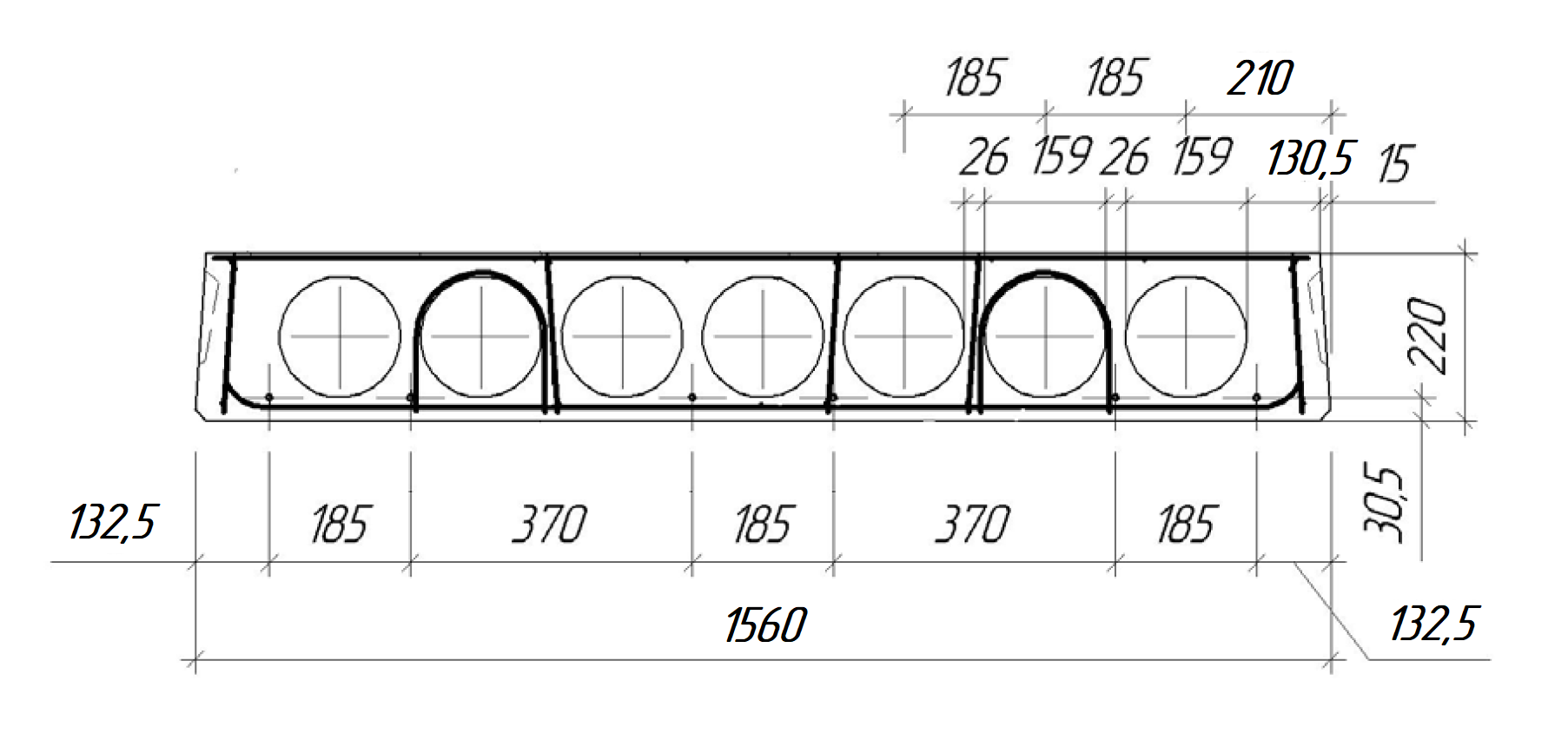 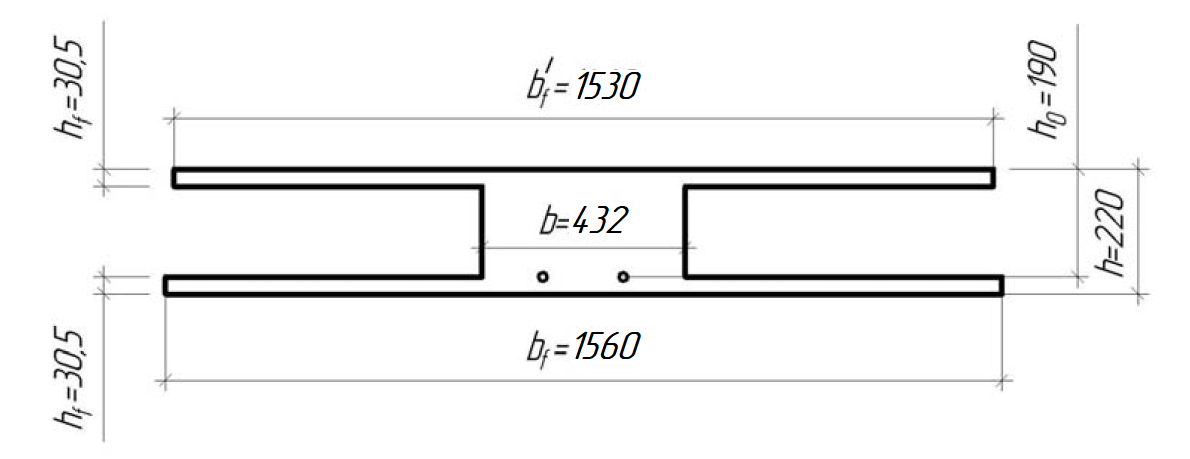 Рис. 3.1 Конструкция пустотной панели. Расчетное сечение пустотной панели - толщина полокмм.- ширина ребраммОтношение >0,1, в расчет вводится вся ширина верхней полки мм.3.2 Расчетный пролет, нагрузки и усилия в плитеПодсчет нагрузок на 1 м 2 перекрытия приведен в табл. 3.1 Расчетная нагрузка на 1 п. м. плиты при ее номинальной ширине 1,56 м с учетом коэффициента надежности по ответственности здания γп=1,0:- полная расчетная q =15,73·1,575·1,0 = 24,78 кН/м;- полная нормативная qn= 13,22·1,575·1,0 = 20,82 кН/м;- постоянная и временная длительная нормативные нагрузкиql =11,22·1,575·1,0=17,67 кН/м;Таблица 3.1 – Нормативные и расчетные нагрузки на 1м 2 перекрытия.Усилия от расчетных и нормативных нагрузок.Расчетный пролет плиты при ее конструктивной длине 6,28 мм.Плита рассчитывается как однопролетная шарнирно-опертая балка, загруженная равномерно-распределенной нагрузкой.Усилия от полной расчетной нагрузки:- максимальный изгибающий момент в середине пролетакН·м-максимальная поперечная сила на опорахкНУсилия от нормативной нагрузки:-полнойкН·м-постоянной и временной длительной кН·м3.3 Характеристики прочности бетона и арматурыМногопустотная предварительно ненапряженная плита армирована стержневой арматурой класса А 600 с механическим натяжением на борта формы. Нормативное сопротивление арматуры Rsn = 600 МПа, расчетное сопротивление Rs=520 МПа; модуль упругости Es = 200000 МПа. Поперечная арматура класса А500 с расчетным сопротивлением Rsw = 300 МПа. Изделие подвергают тепловой обработке при атмосферном давлении. Величина предварительного напряжения арматуры принята равной σsp=0,7Rsn =0,7·600=420 МПа.Бетон тяжелый класса В 20, соответствующий классу напрягаемой арматуры. Расчетные сопротивления бетона для расчета по первой группе предельных состояний: Rb=11,5 МПа; Rbt=0,9 МПа. Расчетные сопротивления бетона для расчета по второй группе предельных состояний: Rb,ser = 15,0 МПа; Rbt,ser=1,35 МПа. Начальный модуль упругости бетона Еb=27000Па.3.4 Расчет пустотной панели по первой группе предельных состоянийРасчет прочности плиты по нормальному сечению. Расчетный изгибающий момент М = 116,02 кН·м. Сечение двутавровое с полкой в сжатой зоне. Предполагаем, что нижняя граница сжатой зоны бетона проходит в верхней полке, и сечение рассчитываем как прямоугольное с шириной равной ширине верхней полки.Вычисляем коэффициент αmОтносительная высота сжатой зоны бетонаВысота сжатой зоны бетонаТак как x < h'f, то нейтральная ось проходит в полке.Граничная высота сжатой зоны бетонаТак как ξ<ξR установка арматуры в сжатой зоне не требуется.Площадь продольной рабочей арматуры равнагде γs =1,1, так как Принимаем арматуру 616 мм с Аs=1206 мм2.Геометрические характеристики приведенного сечения.Коэффициент приведенияПлощадь бетонного сечения. Для этого сечение разбиваем на три участка – ребро и свесы (рис. 3.2).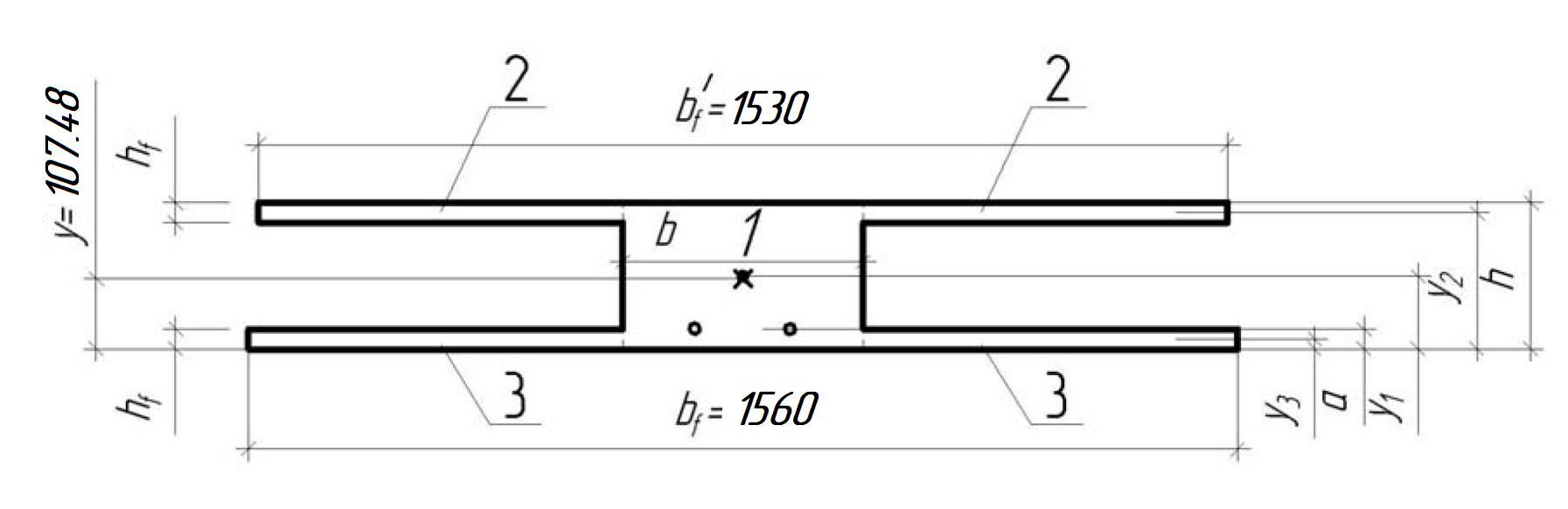 Рис. 3.2 Схема сечения для определения геометрических характеристик приведенного сеченияПлощадь приведенного сеченияСтатический момент площади приведенного сечения относительно нижней грани.где Аi – площадь i-го участка сечения, yi – расстояние от нижней грани до центра тяжести i-го участка сечения.Расстояние от нижней грани до центра приведенного сечения Момент инерции приведенного сечения где Ii – собственный момент инерции i-го участка сечения.Потери предварительного напряжения в арматуре. Первые потери предварительного напряжения:- потери от релаксации напряжений в арматуре при электротермическом способе натяжения .- потери от температурного перепада между натянутой арматурой и упорами.- потери от деформации формы Δσsp3 и анкеров Δσsp4 при электротермическом натяжении арматуры равны нулю.Усилия обжатия с учетом первых потерь:В связи с отсутствием напрягаемой арматуры в сжатой зоне бетона (A´sp= 0) эксцентриситет будет равен.Максимальное сжимающее напряжение бетона σbp при обжатии с учетом первых потерь от силы Р(1):Условие σbp ≤ 0,9Rbp = 0,9·14=12,6 МПа выполняется, где Rbp = 0,7В = 0,7·20 = 14 МПа.Вторые потери предварительного напряжения:Потери от усадки:Потери от ползучести:φb,cr – коэффициент ползучести бетона α = Es/Eb;σbp – напряжение в бетоне на уровне напрягаемой арматуры с учетом собственного веса плитыНапряжение в бетоне на уровне напрягаемой арматуры с учетом собственного веса плитыЗдесь Mg – момент от собственного веса плиты, установленной на деревянные прокладки.qw = 3,3·1,575·1,1=5,72 кН/м – погонная нагрузка от собственного веса плиты. - расстояние между деревянными опорными прокладками.Сумма вторых потерь .Сумма 1-х и 2-х потерь .Предварительные напряжения с учетом всех потерь .Усилия предварительного обжатия бетона с учетом всех потерь:Расчет прочности пустотной плиты по сечению, наклонному к продольной оси. Расчёт пустотной плиты по бетонной полосе между трещинами. Прочность бетонной полосы между наклонными трещинами определяют из условия>Q=71,1 кН,поперечная сила в нормальном сечении принимаем на расстоянии от опоры не менее h0.Прочность бетонной полосы обеспечена.В продольных ребрах между пустотами устанавливаем четыре каркаса с поперечной арматурой класса B500. Принимаем диаметр поперечных стержней  с общей площадью Asw= 50,2 мм2. Максимальный шаг поперечной арматуры по конструктивным требованиям мм. Принимаем шаг поперечных стержней мм.Расчет пустотной панели по наклонным сечениям.Прочность по наклонным сечениям проверяем из условия,где Q – поперечная сила в конце наклонного сечения; Qb – поперечная сила воспринимаемая бетоном в наклонном сечении; Qsw – поперечная сила воспринимаемая поперечной арматурой в наклонном сечении.Усилие в хомутах на единицу длины элементаН/мм (кН/м)Определяем коэффициент φn – учитывающий влияние усилия предварительного обжатия на несущую способность наклонного сечениягде мм 2.Хомуты учитываются в расчете, если соблюдается условие Н/ммУсловие не выполняется.Поперечная сила, воспринимаемая бетоном наклонного сечениягде Н·ммммЕсли нагрузка включает эквивалентную временную нагрузку, то ее расчётное значение равнокН/м,где кН/м.Проверяем условиемм,условие выполняется, с не пересчитывается.По конструктивным требованиям мм.Н = 51,341 кН, при этом Qb не болееН = 184,68 кН и не менее Н =51,34 кНУсловия выполняются.Определяем усилиеН =47,68 кН, где с0 =2h0 = 2·190=380 мм – длина проекции наклонного сечения.Поперечная сила в конце наклонного сечениякНУсловие . Максимально допустимый шаг хомутов, учитываемых в расчетемм.Принятый шаг хомутов удовлетворяет требованиям максимально допустимого шага.Каркасы с принятым шагом хомутов sw устанавливаются на приопорном участке панели длиной l1, где перечная сила воспринимается бетоном и поперечной арматурой ребра. В середине ребра, где поперечная сила воспринимается бетоном, поперечную арматуру не устанавливают м.3.5 Расчет пустотной панели по второй группе предельных состояний. Расчет по образованию трещин нормальных к продольной осиРасчет по образованию трещин выполняют на усилия при значении коэффициента надежности по нагрузке ; . Расчет по раскрытию трещин не производится, если соблюдается условие .Для предварительно напряженных элементов в стадии эксплуатации момент образования трещин предварительно напряженных изгибаемых элементов в стадии эксплуатации определяют по формулеMcrc = γWredRbt,ser + P(e0p + r)γ = 1,25 – коэффициент, учитывающий неупругие деформации бетона (прил. 11).Т.к.  – трещины в растянутой зоне образуются. Следовательно, необходим расчет по раскрытию трещин.Определение ширины раскрытия трещин, нормальных к продольной оси.Определим приращение напряжения напрягаемой арматуры от действия постоянных и длительных нагрузок σs = σsl т.е. принимая М = Ml = 82,73 кНм. Поскольку напрягаемая арматура в верхней зоне плиты отсутствует esp = 0, Ms = Мl = 82,73 кН·м и тогда Рабочая высота сечения равна ho = , Сечение плиты представляем в виде двутаврового сечения, заменив пустоты прямоугольниками, эквивалентными по площади и моменту инерции. Ширина и высота такого прямоугольника соответственно равны:А = 0,907D = 0,907·159 = ; В = 0,866D = 0,866·159 = .Тогда из рис. 3.3 имеем:bf = b'f = 1545 мм; b = (1545 – 7·144,2) = 535,6 мм;hf = h'f = (220-138)/2 = 41мм.Принимая A'sp = A's = 0, имеем Коэффициент приведения равен as1 = 300/Rb,ser = 300/15  = 20, тогда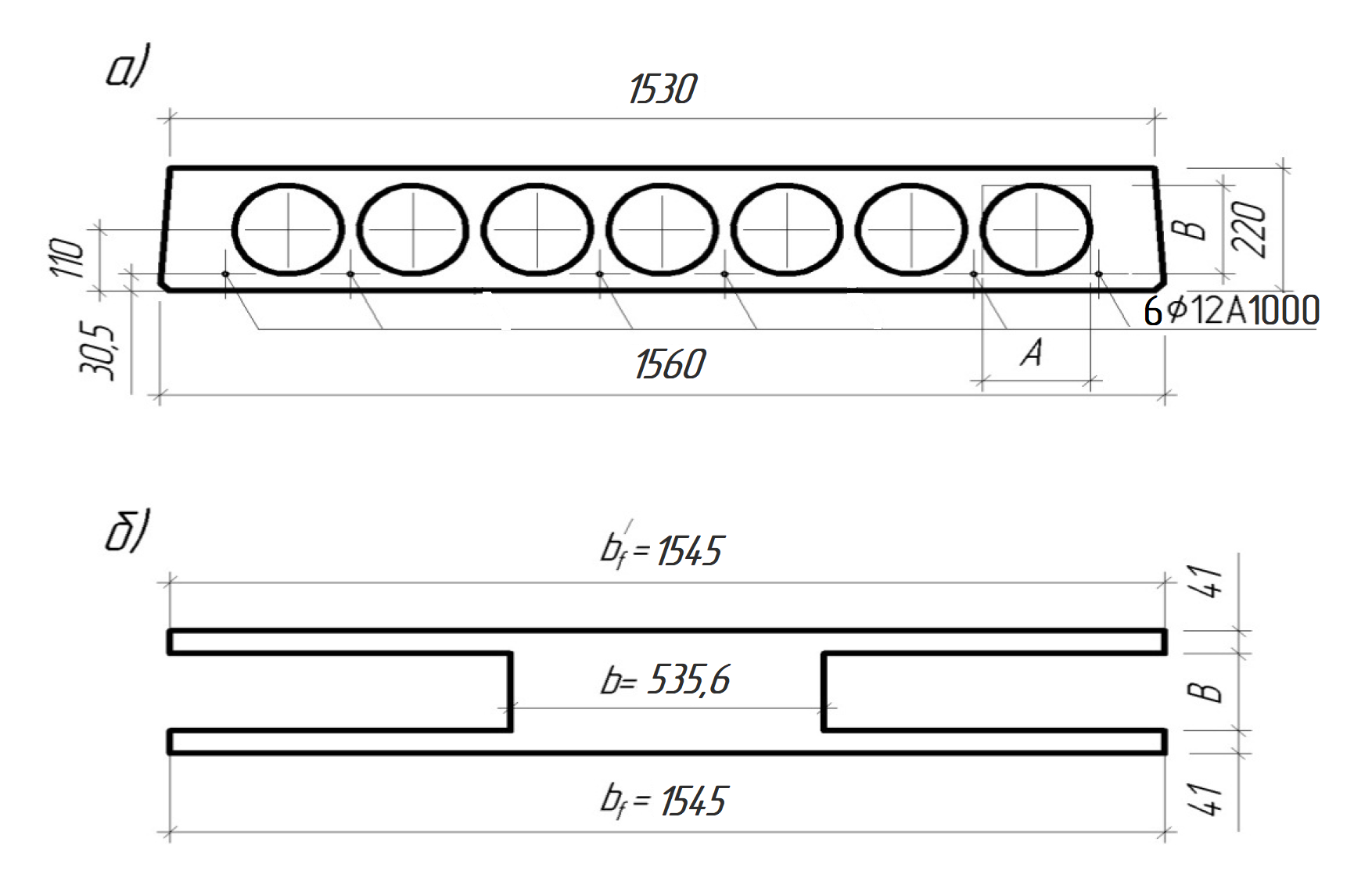 Рис. 3.3. Эквивалентное сечение пустотной панелиПри , φf = 0,407 и μas1 = 0,237 из табл. П12 приложения [9] находим ζ = 0,811, тогда плечо внутренней пары сил z = ζ·hо= 0,811·190 = 154,1 мм.МПаАналогично определим значение σs,crc при действии момента M = Мcrc = 63,2 кН·м;
При , φf = 0,407 и μas1 = 0,237 находим ζ = 0,817, тогда плечо внутренней пары сил z = ζ·hо= 0,817·190 = 155,23 мм.Аналогично определим значение σs, при действии момента M = Мtot = 97,48 кН·м.Поскольку согласно прил. 12 в данном случае при значении es/h0 =1,475 φf = 0,407 и μas1 = 0,237 находим ζ = 0,809, тогда плечо внутренней пары сил z = ζ ·h0 = 0,809·190 = 153,71 мм.При моменте от всех нагрузок М = Mtat = 97,48 кН·м значение σs равноПроверим условие A > t, принимая t = 0,59,Поскольку условие не выполняется, определяем непродолжительное раскрытие трещин по условиюacrc = acrc1 + acrc2 – acrc3,Определяем коэффициент ψs, принимая σs = 237,41 МПаОпределим расстояния между трещинами ls .Высота зоны растянутого бетона, определенная как для упругого материала, при Sred = 17961209,25 мм3 равнаа с учетом неупругих деформаций растянутого бетонаyt = k·y0 = 0,95·42,15= 40,04 мм.Поскольку yt < 2а = 2·30 = , принимаем yt = . Тогда площадь сечения растянутого бетона равнаAbt = byt +(bf – b)hf = 535,6· 60+(1545- 535,6)41 = 73521,4 мм 2,и расстояние между трещинами равноПоскольку ls > и ls > 40d = 40·16 = 640 мм, принимаем ls = .Определяем acrc,1, принимая φ1 = 1,4, φ2 = 0,5Определяем acrc,2, принимая φ1 = 1,0, φ2 =0,5Определяем acrc,3, принимая φ1 = 1,0, φ2 =0,5Непродолжительное раскрытие трещинмм,что меньше предельно допустимого значения . Трещиностойкость ребристой плиты обеспечена.Расчет прогиба плиты.Определяем кривизну  в середине пролета от продолжительного действия постоянных и длительных нагрузок, т.е. при М = Ml = 82,73 кН·м.Для этих нагрузок имеем: , φf = 0,407, При продолжительном действии нагрузки и нормальной влажности имеем:  b1,red = 28·10-4 при влажности окружающей среды 70 ≥ W ≥ 40 %.ТогдаПо прил. 13 при φf = 0,407, es/h0 = 1,25 и μαs2 = 0,53 находим φc = 0,371. Тогда кривизна  равнаОпределим кривизну, обусловленную остаточным выгибом. При σsb = 110,56 МПа. σsb – численно равно сумме потерь напряжений от усадки и ползучести бетона . ед/ммПолная кривизна в середине пролета от постоянных и длительных нагрузок равнаПрогиб плиты определяем, принимая S = 5/48 :Согласно СП 20.13330.2011 «Нагрузки и воздействия» поз.2 при l = 6,12 м предельно допустимый из эстетических требований прогиб равен fult = 6120 / 200 = 30,6 мм, что превышает вычисленное значение прогиба. Жесткость плиты достаточная.4. Проектирование ригеля4.1 Расчетная схема и нагрузкиПоперечная многоэтажная рама имеет регулярную расчетную схему с равными пролетами ригелей и равными длинами стоек (высотами этажей), а также с одинаковой нагрузкой по ярусам. Сечения ригелей и стоек по этажам приняты постоянными. Нулевая точка моментов в колоннах расположена в середине высоты этажа. Это позволяет расчленить многоэтажную раму по нулевым моментным точкам на ряд одноэтажных рам с шарнирами по концам стоек.Нагрузка на ригель от ребристых плит при опоре на ригель не менее чем в четырех точках, считается равномерно распределенной. Для получения максимальных моментов в расчетных сечениях ригеля его загружают раздельно постоянной и временной нагрузкой. Ширина грузовой полосы для расчета погонной нагрузки на ригель равна шагу поперечных рам 6,3 м.Расчетная погонная нагрузка на ригель.Предварительно задаемся размерами сечения ригеля  мм. Нагрузки от перекрытия принимаем из гл. 2.Постоянная нагрузка от собственного веса ригеля с учетом коэффициента надежности по нагрузке  и перекрытия и коэффициента по ответственности здания Временная нагрузка с учетом коэффициента по ответственности здания Полная нагрузка .4.2 Вычисление изгибающих моментов в расчетных сечениях ригеляЖесткости колонны и ригеля при размерах сечения колонны 400×400 мм м4 м4При одинаковом классе бетона по прочности на сжатие коэффициент k равенТабличные коэффициенты α и β зависят от схем загрузки ригеля и коэффициента k – отношения погонных жесткостей ригеля и колонны.Расчетные пролеты ригеля равны расстоянию от оси колонны до оси колонны. Расчетный пролет крайнего ригеля при нулевой привязке крайних колонн мРасчетный пролет среднего ригеля равен 6,3 м.Результаты вычисления изгибающих моментов представлены в табл. 4.1.Таблица 4.1 Опорные моменты ригеля при различных схемах загрузкиПролетные моменты и поперечные силы в ригелях.Для определения поперечных сил и изгибающих моментов в пролете из расчетной рамы вырезаем ригель и загружаем его соответствующей расчетному загружению погонной нагрузкой q или qg и сосредоточенными опорными моментами (рис. 4.1).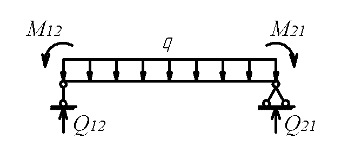 Рис. 4.1. Расчетная схема ригеля первого пролетаСхема загружения 1+2- усилия в первом пролете (погонная нагрузка q):поперечные силы:кН;кН.изгибающий момент в пролете:- усилия во втором пролете (погонная нагрузка qg):поперечные силы кН;изгибающий момент в пролетеСхема загружения 1+3- усилия в первом пролете (погонная нагрузка qg):поперечные силыкН;кН.изгибающий момент в пролете- усилия во втором пролете (погонная нагрузка q):поперечные силыкН;изгибающий момент в пролетеСхема загружения 1+4- усилия в первом пролете (погонная нагрузка q):поперечные силыкН;кН.изгибающий момент в пролете- усилия во втором пролете (погонная нагрузка q):поперечные силыкНкНизгибающий момент в пролетеПерераспределение моментов под влиянием образования пластических шарниров в ригеле.Практический расчет заключается в уменьшении примерно на 30% опорных моментов ригеля М21 и М23 по схеме загружения 1+4 как самого большого по абсолютной величине и находящегося в зоне стыка. При этом пластический шарнир образуется на опоре 2.К эпюре изгибающих моментов загружения 1+4 добавляют выравнивающую эпюру моментов таким образом, чтобы после перераспределения уравнялись опорные моменты М21 = М23 и были обеспечены удобства армирования опорного узла (рис. 4.2).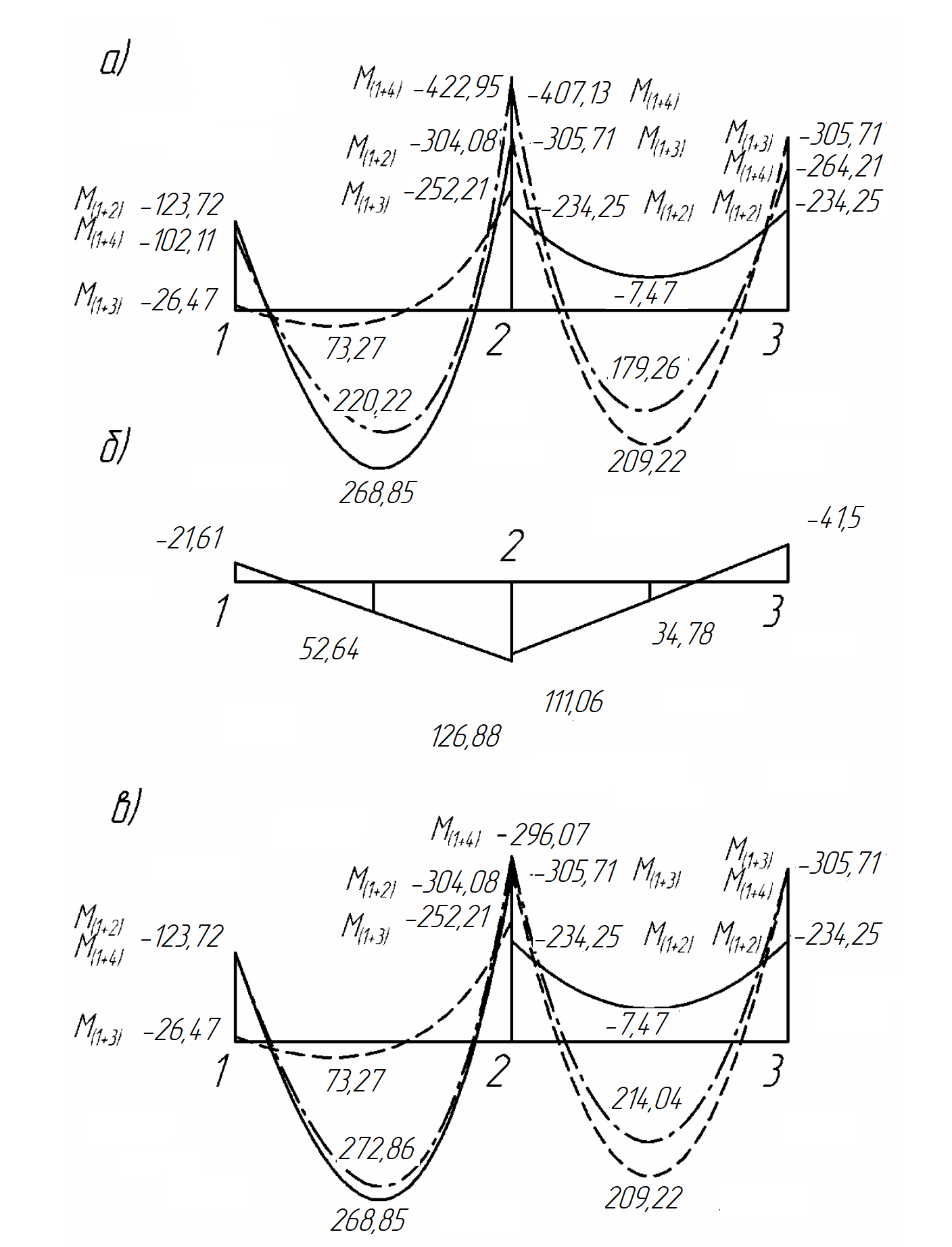 Рис. 4.2 Эпюры изгибающих моментов: а – при упругой работе бетона от загружений 1+2, 1+3, 1+4; б – дополнительная выравнивающая эпюра моментов к загружению 1+4; в – эпюры моментов после перераспределения усилий (показаны эпюры только первого и второго пролетов)Максимальные положительные значения ординат выравнивающей эпюры моментов на опоре 2:слева кН·м;справакН·м.При этом максимальное значение момента на опоре 2 выровненной эпюры моментов загружения 1+4 по абсолютной величине не должно быть меньше аналогичного значения момента от загружения 1+2. На опоре 1 и 3 к эпюре 1+4 добавляем отрицательные значения моментов до уровня загружений 1+2 на опоре 1 и 1+3 на опоре 3: кН·м.кН·м.Опорные моменты на эпюре выровненных моментов загружения 1+4 будут равныМ12 = -102,11 – 21,61 = -123,72 кН·м;М21 = -422,95 + 126,88 = -296,07 кН·м;М23 = -407,13 + 111,06 = -296,07 кН·м;М32 = -264,21- 41,5 = -305,71 кН·м.В пролетах после перераспределения изгибающие моменты загружения 1+4 увеличились, но они не превысили соответствующих моментов от загружений 1+2 и 1+3. Пролетные моменты на эпюре выровненных моментов 1+4 составилиMl1 = 220,22+52,64 = 272,86 кН·м;Ml2 = 179,26+34,78 = 214,04 кН·м.Таким образом, расчетными моментами в пролетах остаются: в первом пролете – Ml1 = 268,85 кН·м загружения 1+2; во втором пролете – Ml2 = 209,22 кН·м загружения 1+3 (рис. 4.2).Опорные моменты ригеля на грани колонны.Опорные моменты на грани колонны являются расчетными моментами для определения площади стыковой арматуры ригеля с колонной.Опорный момент ригеля на грани крайней колонны M(12),1:- по схеме загружения 1+2 кН·м;- по схеме загружения 1+3 кН·м;- по схеме загружения 1+4 и выровненной эпюре моментов:кН; кН·м.Опорный момент ригеля на грани средней колонны слева M(21),1:- по схеме загружения 1+2 кН·м;- по схеме загружения 1+3 кН·м;- по схеме загружения 1+4 и выровненной эпюре моментов:кН кН·м.Опорный момент ригеля на грани средней колонны справа M(23),1:- по схеме загружения 1+2 кН·м;- по схеме загружения 1+3 кН·м;- по схеме загружения 1+4 и выровненной эпюре моментов:кН; кН·м;4.3 Расчет прочности ригеля по сечениям, нормальным к продольной осиХарактеристики прочности бетона и арматуры. Бетон тяжелый класса В20. Расчетное сопротивление при сжатии МПа; при растяжении МПа; начальный модуль упругости бетона МПа; арматура продольная рабочая класса А500, расчетное сопротивление МПа; модуль упругости МПа.Проверка высоты сечения ригеля. Проверку выполняют по максимальному моменту (по абсолютному значению) по грани опоры по схеме загружения 1+4 и выровненной эпюре моментов М(23),1=230,99 кН·м при ξ = 0,35, поскольку момент определен с учетом образования пластического шарнира.Вычисляют рабочую высоту сечениямм,где .Полная высота ригеля мм. т.к. расстояние от верхней грани ригеля до центра этой арматуры а' =  Окончательно принимаем высоту ригеля кратной  h = 600 мм. Принятое сечение проверяем по максимальному пролетному моменту  кН·м и мм,где а =  при вертикальном расположении двух стержней большого диаметра.,.Граничная высота сжатой зоны бетона,условие ξ ≤ ξR выполняется, следовательно, принятая высота сечения достаточна.Площадь продольной нижней арматуры в пролете крайнего ригеля мм 2.Принято 2 Ø25 с As = 982 мм2 и 2 Ø18 с As = 509 мм2 с общей площадью As = 1491 мм2.Сечение на крайней опоре М(12),1 = 66,32 кН·м, мм, т.к. выпуски арматуры из ригеля должны находиться на фиксированной высоте выпусков арматуры из колонны..Площадь арматуры мм2.Принято 2Ø14 с As = 308 мм2.Сечение на опоре 2 слева и справа М(23),1 =230,99 кН·м., .Площадь арматуры мм2.Принято 2 Ø28 с As = 1232 мм2.Сечение в среднем пролете Мl2 = 209,22 кН·м,мм, .Площадь арматуры мм 2.Принято 4 Ø18 с As = 1018 мм2.Сечение в среднем пролете на действие отрицательного момента М = –7,47 кН·м.мм, .Площадь арматуры мм 2.Принято 2 Ø14 с As = 308 мм2.4.4 Расчет порочности ригеля по сечениям, наклонным к продольной осиПроверка прочности по сжатой полосе между наклонными трещинами. Прочность бетонной полосы проверяем по максимальной перерезывающей силе Q21max = 344,81 кН по схеме загружения 1+4 и выровненной эпюре моментов. Максимальная поперечная сила на грани опорыкНН =554,76 кН,т.е. прочность полосы обеспечена.Минимальный диаметр поперечных стержней из условия свариваемости контактной сваркой с продольными стержнями диаметром 28 мм – . Принимаем диаметр поперечных стержней 10 мм А500 с Rsw = 300 МПа. Максимальный шаг поперечных стержней по конструктивным требованиям мм и не более .Принимаем шаг sw =  As = 78,5 мм2. В каждом ригеле устанавливают пространственный каркас, состоящий из двух плоских, при этом Asw = 2·78,5 = 157 мм2.Проверка прочности наклонных сечений. Крайний ригель. Поперечные силы Q12 =286,99 кН по схеме загружения 1+2, Q21 = 344,81 кН по схеме загружения 1+4 и выровненной эпюре моментов. Каркасы выполняют симметричными, и расчет ведут по максимальной перерезывающей силе на грани опоры Q = 344,81 кН.Определяют интенсивность хомутов Н/мм,проверяют условие Н/мм. Условие выполняется, следовательно, хомуты полностью учитываются в расчете. Определяют Mb Н.Определяют длину проекции невыгоднейшего наклонного сечения с.Поскольку < 2, значение с определяем по формуле мм < 3h0 =3·536=1608 мм.где кН/м.Принимаем с0 = 2h0 = 2·536 = 1072 мм < с. ТогдаН=93,23 кН,Н=210,41 кН,кН,>Q =251,52 кН.Прочность наклонных сечений обеспечена. Проверяют требованиемм > sw=180 мм,принятый шаг хомутов не превышает максимального значения.В средней части ригеля принимаем шаг поперечных стержней мм < 0,75h0. Таким образом, принятая интенсивность хомутов в пролете равнаН/мм.Проверяем условие Н/мм, условие выполняется.Определяем длину участка l1 с интенсивностью хомутов qsw1. Так как Н/мм > Н/мм,значение l1 вычислим, принявНПринимаем длину участка с шагом хомутов sw1=180 мм равной 0,9 м.В среднем ригеле поперечная сила Q23 = 325,41 кН по схеме загружения 1+4 и выровненной эпюре моментов практически равна расчетной поперечной силе в крайнем пролете. Не пересчитывая, во втором пролете принимают такой же шаг поперечной арматуры.4.5 Конструирование арматуры крайнего ригеляАрмирование опорных зон с применением дополнительных каркасов. Стык ригеля с колонной выполняют на ванной сварке выпусков верхних надопорных стержней и сварке закладных деталей ригеля и опорной консоли колонны. Ригель армируют двумя плоскими каркасами, объединенными в пространственный. Диаметр двух верхних конструктивных продольных стержней пространственного каркаса принимают равным . Для стыка ригелей с крайней колонной требуется два стержня диаметром 14 мм. Для стыка ригелей со средней колонной требуется два стержня диаметром 28 мм.Следовательно, в верхней зоне требуются два дополнительных верхних плоских каркаса. Один с двумя стержнями диаметром 14 мм слева, и один плоский каркас с двумя стержнями 28 мм – справа.Несущая способность сечения с двумя опорными стержнями 14 мм с As = 308 мм2Высота сжатой зоны бетона в расчетном сечениимм.Несущая способность сечениякН·м.Определим длину каркаса с двумя стержнями диаметром 14 мм. Для этого определим несущую способность опорного сечения с двумя диаметрами  с As = 308 мм2.Высота сжатой зоны бетона в расчетном сечениимм.Несущая способность сечениякН·м.Место теоретического обрыва двух опорных стержней диаметром 14 мм у крайней колонны и двух опорных стержней диаметром 28 мм у средней колонны от оси крайней колонны определяем аналитическим методом по загружению 1+4 и выровненной эпюре моментов: М12 = 123,72 кН·м; М21 = -296,07 кН·м; Q12 = 288,3 кН; Q21= -344,81 кН; q = 103,79 кН/м. Изгибающий момент в месте теоретического обрыва стержней Мх = -69,5 кН·м на расстоянии х от левой опоры.;; м; м.Стыковые стержни диаметром 14 мм заводят за точку теоретического обрыва на длину анкеровки W = (Q/2qsw) + 5d. Длина анкеровки двух стыковочных стержней при перерезывающей силе в рассматриваемом сечениикН,мм.Расстояние от оси крайней колонны до места обрыва двух стыковых стержней диаметром 14 мм м.Длина анкеровки двух стыковочных стержней у средней опоры при перерезывающей силе в рассматриваемом сечениикН,мм.Расстояние от оси крайней колонны до места обрыва двух стыковых стержней диаметром 28 мм. м.Определяем несущую способность опорного сечения с двумя верхними стыковыми стержнями диаметром 28 мм с As =1232 мм2:Высота сжатой зоны бетона в расчетном сечениимм.Несущая способность сечениякН·м, что больше момента на грани колонны М = 230,99 кН·м.По результатам конструирования ригеля строим эпюру материалов (рис. 4.3).В нижней зоне крайнего ригеля расположено по 4 стержня, два из которых не доводят до опор, а обрывают в пролете в соответствии с эпюрой изгибающих моментов. Определяем фактическую несущую способность сечения крайнего ригеля с нижней рабочей арматурой 2 диаметра 25 мм и 2 диаметра 18 мм. Фактическую рабочую высоту сечения определяем из рис. 4.4h0 = 600-50 = 550 мм, As = 1491 мм2.Высота сжатой зоны бетона в расчетном сечении мм.Несущая способность сечениякН·м.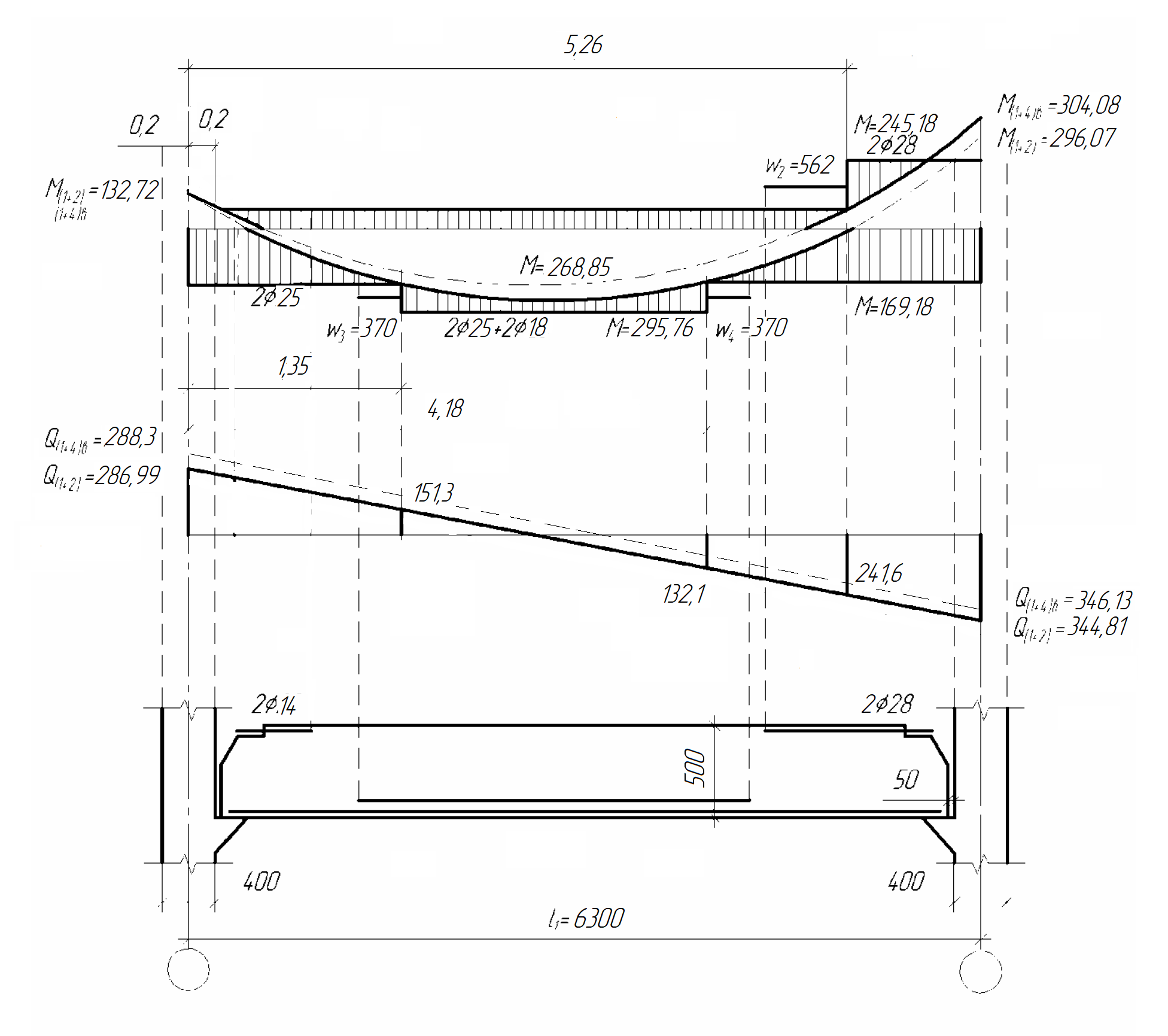 Рис. 4.3 Эпюра материалов ригеля первого пролета.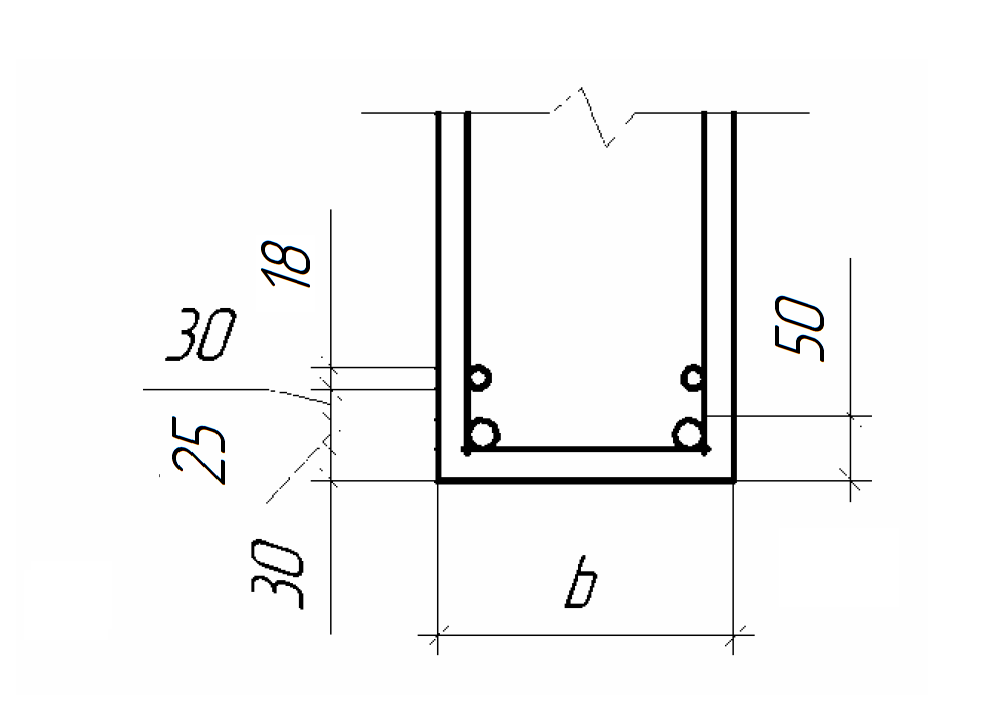 Рис. 4.4 Схема расположения нижней арматурыДва стержня диаметром 18 мм обрываем в пролете и определяем фактическую несущую способность сечения с нижней рабочей арматурой 2 диаметра 25 мм. Фактическую рабочую высоту сечения определяем из рисунка 4.4 h0 = 600-42=558 мм, As =982 мм2 .Высота сжатой зоны бетона в расчетном сечениимм.Несущая способность сечениякН·м.Места теоретического обрыва стержня определяем аналитическим методом по загружению 1+2: М12 = -123,72 кН·м; М21 = -304,08 кН·м;Q12 = 286,95 кН; Q21 = -346,13 кН; q = 105,67 кН/м. Изгибающий момент в местах теоретического обрыва стержня Мх = 169,18 кН·м.;;м; м.Место теоретического обрыва стержня находится на расстоянии 1,35 и 4,18 м от оси крайней колонны.Длина анкеровки стержня со стороны крайней колонны при перерезывающей силе в рассматриваемом сечениикН,мм.Длина анкеровки стержня со стороны средней колонны при перерезывающей силе в рассматриваемом сечениикН,мм.Сечение фактического обрыва стержней находится на расстоянии l2 =1,35-0,37 = 0,98 м и l3 = 4,18+0,37=4,55 м от оси крайней колонны.Конструктивная длина ригеля крайнего пролета при нулевой привязке колонн крайнего ряда с учетом зазоров между колонной и ригелем равных  будет равнамм,где l1 – расстояние между координационными осями крайнего и внутреннего ряда колонн; hcol – высота сечения колонн; а – номинальная величина зазора между ригелем и колонной равная ;  – дополнительной зазор, обеспечивающий удобство монтажа.Конструктивная длина каркасов принимается на 10 –  меньше конструктивной длины ригеля для удобства установки их в форму. Минимальная величина защитного слоя бетона и минимальное расстояние между продольными стержнями принимается в соответствии с указаниями главы 5 [2].5. Проектирование ребристого монолитного перекрытия с балочными плитами5.1 Компоновка конструктивной схемы ребристого монолитного перекрытия с балочными плитамиРебристое монолитное перекрытие с балочными плитами состоит из плиты, работающей по короткому направлению, второстепенных и главных балок. Все элементы перекрытия монолитно связаны и выполняются из бетона класса В20. Сетка координационных осей м. Главные балки располагают в поперечном направлении здания и опирают на продольные стены толщиной  с пилястрами сечением 130×510 мм. Привязка внутренней грани стены толщиной  к продольным и поперечным осям – .Высота главных балок составляет (1/8…1/15)l1, второстепенных – (1/12…1/20)l2. Принимаем высоту главных балок (1/8…1/15)l1 = (1/8…1/15)·6300 = 787…420 ≈ 600 мм, а второстепенных (1/12…1/20)l2 = (1/12…1/20)·6300 = 525…315 ≈ 400 мм, ширину балок принимаем 300 и 250 мм соответственно.Второстепенные балки располагаем с шагом l1/3 = 6300/3 = 2100 = 2,1 м вдоль здания по продольным координационным осям и между ними еще две балки. Толщину плиты принимаем  (рис. 5.1).5.2 Расчет монолитной плиты перекрытияРасчетная схема и усилия в плите. Для расчета плиты из состава покрытия поперек второстепенных балок вырезаем полосу шириной . Расчетная схема плиты – многопролетная неразрезная балка. Расчётный пролёт плиты равен расстоянию в свету между второстепенными балкамиl02 = 2,1 – 0,25 = 1,85 м, для крайнего пролета от центра площадки опирания на стену до второстепенной балки l01 = 2,1 – 0,25/2 – 0,12/2 = 1,915 м (рис. 5.2).Нагрузку на плиту подсчитываем в табличной форме (табл. 5.1).Рис. 5.1. План монолитного ребристого перекрытия с балочными плитами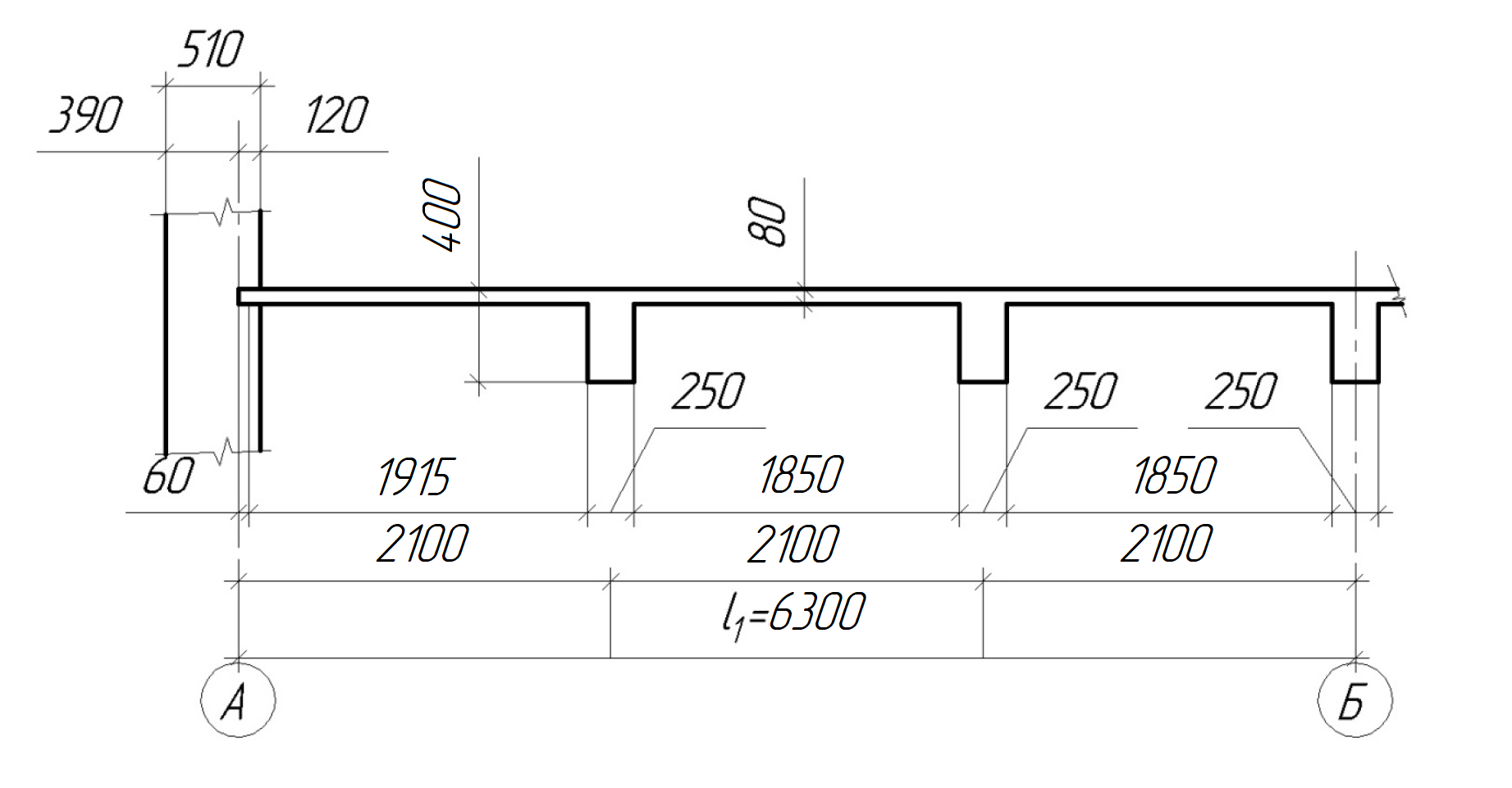 Рис. 5.2. Расчетный пролет плитыТаблица 5.1- Нормативные и расчетные нагрузки на 1м2 перекрытия.Расчётная погонная нагрузка на расчетную полосу плиты шириной кН/м.Изгибающие моменты определяют как для многопролетной неразрезной балки с учетом перераспределения моментов:в средних пролетах и на средних опорах кН·м;в первом пролете и на первой промежуточной опоре кН·м.При отношении h/l ≥ 1/30 в плитах, окаймленных по всему контуру монолитно связанными балками под влиянием возникающих распоров изгибающие моменты уменьшают на 20%. Отношение h/l = 80/1850 ≈ 1/23 > 1/30, следовательно, влияние распора учитывается. Величина изгибающих моментов в плитах, окаймленных по всему контуру монолитно связанными балками составит М1 = 0,8·ql012/16 = 0,8·14,50·1,852/16 = 2,481 кН·м.5.3 Расчет плиты по первой группе предельных состоянийХарактеристики прочности бетона и арматуры. Бетон тяжелый класса В20; расчетное сопротивление бетона на сжатие Rb=11,5 МПа. Арматура сеток проволока класса А 500, Rs=435 МПа.Подбор сечения продольной арматуры в средних пролетах и на средних опорах плиты между осями "1" и "2". Рабочая высота сечения h0 = h – a = 80 – 15 = 65 мм.,,мм2;принимают 10 Ø4 A500 с As=126 мм2 и соответствующую рулонную сетку марки . Так как плита армируется рулонными сетками, то эта сетка является основной на всю ширину здания. В первом пролете и на первой промежуточной опоре раскатывают дополнительную сетку, которая рассчитывается на изгибающий момент М = 4,834 – 3,102=1,73 кН·м. Рабочая высота сечения h0 = h – a = 80 – 15 = 65 мм.,,мм2;принимают 5 Ø5 A500 с As=98 мм2 и соответствующую дополнительную рулонную сетку марки . Между главными балками на всю ширину здания раскатывают две основные сетки и по две дополнительные сетки с каждого края (рис. 5.3).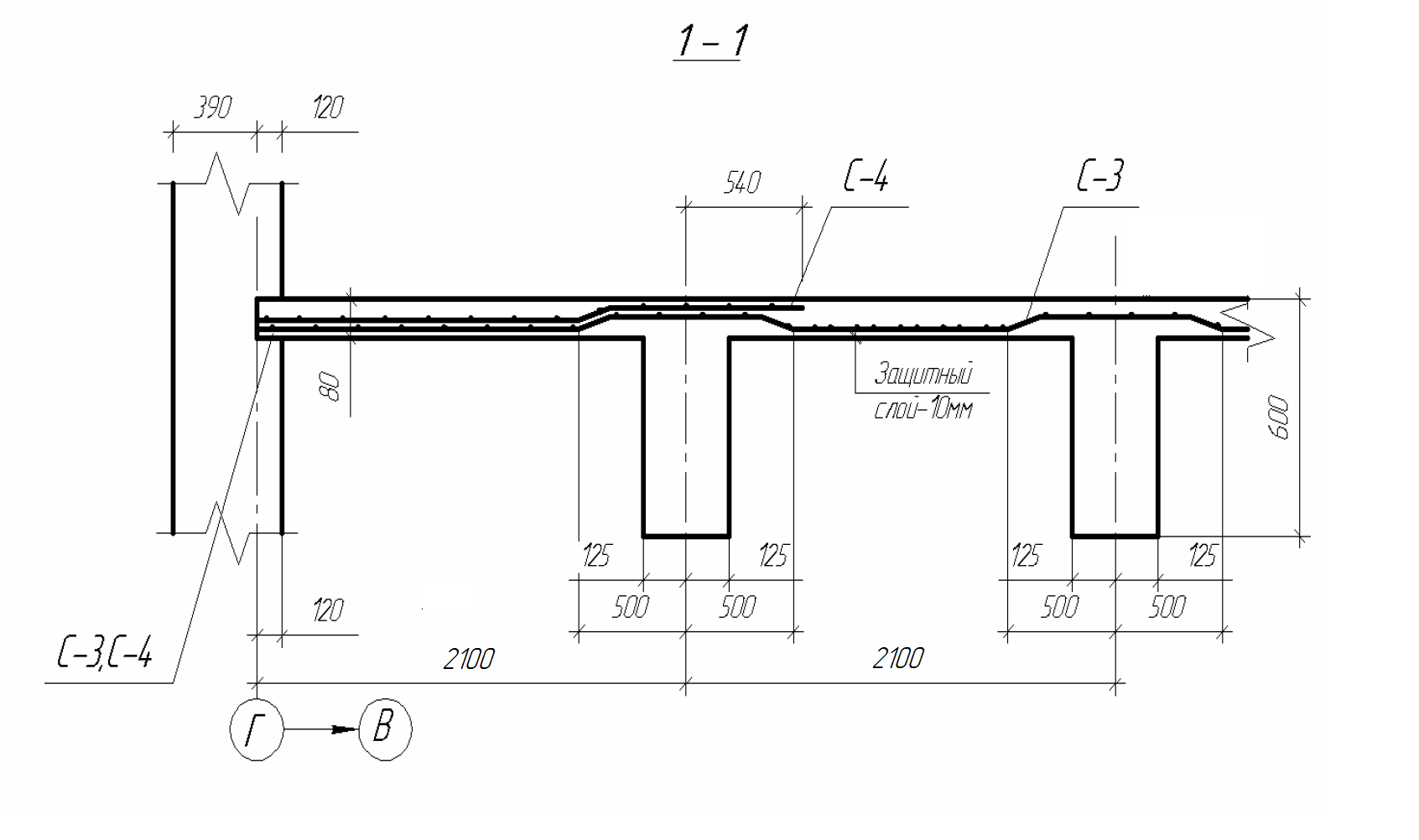 Рис. 5.3. Армирование плиты.Подбор сечения продольной арматуры в средних пролетах и на средних опорах в плитах, окаймленных по контуру балками. Рабочая высота сечения h0 = h – a = 80 – 15=65 мм;,,мм 2;принимают 8 Ø4 A400 с As=100,5 мм2 и соответствующую рулонную сетку марки . Эта сетка является основной на всю ширину здания. В первом пролете и на первой промежуточной опоре раскатывают дополнительную сетку, которая рассчитывается на изгибающий момент М = 4,834 – 2,481 = 2,353 кН·м.,,мм2;принимают 7 Ø4 A500 с As=88 мм2 и соответствующую дополнительную рулонную сетку марки . Сетки раскатывают также, как и в первом случае.5.4 Расчет второстепенной неразрезной балкиРасчетная схема и усилия в балкеРасчетные нагрузки на 1п. м. второстепенной балки: постоянная:от собственного веса плиты и полакН/м;то же от ребра сечением 0,25×0,32 (0,4-0,08=0,32)кН/м;полная постоянная нагрузка  кН/м;временная  кН/м;полная расчетная нагрузка  кН/м.Расчетная схема второстепенной балки – неразрезная многопролетная балка. Расчётный пролёт второстепенных балок принимают равным расстоянию в свету между главными балками l0 = 6,3 – 0,3 = 6,0 м, а при опирании на наружные стены – расстоянию от центра площадки опирания на стену до грани главной балки l01 = 6,3 – 0,3/2 = 6,15 м (рис. 5.4).Изгибающие моменты определяют как для многопролетной балки методом предельного равновесия с учетом перераспределения усилий.Изгибающий момент в первом пролете  кН·м.Изгибающий момент на первой промежуточной опоре  кН·м.Изгибающий момент в средних пролетах и на средних промежуточных опорах кН·м.Рис. 5.4. Расчетный пролет крайней второстепенной балкиОтрицательные моменты в средних пролетах определяют по огибающей эпюре моментов. Огибающая эпюра моментов строится для двух схем загружения: полная нагрузка q в нечетных пролетах и условная нагрузка qg+0,25qv в четных пролетах; полная нагрузка q в четных пролетах и условная нагрузка qg+0,25qv в нечетных пролетах.Условная нагрузка qу=12,69+0,25·19,36=17,5 кН/м.Изгибающий момент от условной нагрузки в первом пролете кН·м.Изгибающий момент от условной нагрузки в средних пролетах кН·м.Огибающая эпюра изгибающих моментов представлена на рис 5.5.Отрицательный изгибающий момент во втором пролете кН·м.Отрицательные изгибающие моменты в следующих пролетах кН·м.Огибающая эпюра изгибающих моментов во второстепенной балке представлена на рис 5.5Поперечные силы во второстепенной балке:на крайней опоре кН;на первой промежуточной опоре слева кН;на первой промежуточной опоре справа и других опорахкНРис. 5.5. Огибающая эпюра изгибающих моментов во второстепенной балкеРасчет второстепенной балки по первой группе предельных состоянийХарактеристики прочности бетона и арматуры. Бетон тяжелый класса В20; расчетное сопротивление бетона на сжатие Rb = 11,5 МПа. Арматура продольная класса А 500, Rs=435 МПа, поперечная А 500, Rsw =300 МПа.Проверка высоты сечения балки. Высоту сечения балки проверяют по опорному моменту М = 86,6 кН·м при ξ=0,35, поскольку он определен с учетом образования пластического шарнира.мм.Минимальная высота балки мм.Принятая высота балки 400 мм достаточная. Рабочая высота балки в опорном сечении  мм.Расчет прочности по сечениям, нормальным к продольной оси. В пролетах сечение второстепенной балки тавровое – полка в сжатой зоне. Расчетная ширина свеса полки в каждую сторону от ребра должна быть не более половины расстояния в свету между второстепенными балками и не более 1/6 рассчитываемого пролета. В элементах с полкой толщиной  без поперечных ребер вводимая ширина каждого свеса не должна превышать . В нашем случае при  величина свесов вводимых в расчет в каждую сторону должна быть не более (2100-250)/2=925 мм и не более l2/6 = 6300/6=1050 мм и, следовательно, полная ширина полки, вводимая в расчет равна мм.Сечение в первом пролете: М = 112,95 кН·м, h0 =400-40=360 мм.,Высота сжатой зоны бетона < h'f =80 мм, следовательно, нижняя граница сжатой зоны проходит в полке, и сечение рассчитывается как прямоугольноемм2;Принимаем 2 Ø22 А 500 с As=760 мм2.Сечение в средних пролетах: М = 73,91 кН·м, h0 = 360 мм.,,Высота сжатой зоны бетона < h'f =80 мммм 2;Принимаем 2 Ø18 А 500 с As= 509 мм2.На отрицательный момент в пролете сечение работает как прямоугольное, так как полка находится в растянутой зоне, h0 = 400 – 50 = 350 мм.Сечение во втором пролете: М = -40,88 кН·м,,мм2;Принимаем 2 Ø14 А 500 с As=308 мм2.Сечение в третьем пролете: М= – 34,53 кН·м,	,мм2;Принимаем 2 Ø12 А 500 с As=226 мм2.Сечение на первой промежуточной опоре при М = 86,6 кН·м, h0 = 400 – 50 = 350 мм. Опорное сечение армируют двумя сетками, которые раскатывают по главным балкам. Ширина сеток (0,33+0,25)l2 = 0,58·6,3 = 3,65 м. Арматуру сеток рассчитываем на изгибающий момент М =86,6/2=43,3 кН·м.,,мм2;Принимаем 10 диаметров 8 А500 с As=503 мм2 и две соответствующие сетки Сечение на второй и следующих промежуточных опорах М =73,91кН·м, h0 = 400 – 50 = 350 мм. Расчетный момент на одну сетку М = 73,91/2=36,955 кН·м.,,мм 2;Принимаем 7 Ø8 А 500 с As=352 мм2 и две соответствующие сетки .Армирование опорных зон второстепенных балок представлено на рисунке 5.6. Раскладка сеток армирования плиты и опорных сеток второстепенной балки показана на рисунке чертеже.Рис. 5.6. Армирование опорных зон второстепенной балки сварными сетками (арматура балок условно не показана)Расчет прочности по сечениям, наклонным к продольной оси. Проверка по сжатой наклонной полосе Q = 121,22 кН.Н = 301,88 кН, прочность наклонной полосы обеспечена.Диаметр поперечных стержней назначают из условия свариваемости с продольными стержнями d =22 мм и принимают dsw= 8 мм класса А 240. Шаг поперечных стержней для всех приопорных участков по конструктивным условиям не более sw=h0/2=350/2=175 мм. Принимаем шаг sw=100 мм, As = 50,3 мм2. В каждой второстепенной балке устанавливают пространственный каркас, состоящий из двух плоских, при этом Asw = 2·50,3 = 100,6 мм2.Определяют интенсивность хомутов Н/мм,проверяют условие  Н/мм. Условие выполняется, следовательно, хомуты полностью учитываются в расчете. Определяют Mb Н.Определяют длину проекции невыгоднейшего наклонного сечения с.Поскольку < 2, значение с определяем по формуле мм > 3h0 = 1050 ммгде кН/м.Принимаем c = 1050 мм,Принимаем с0 =2h0 = 2·350=700 мм < с. ТогдаН=39,38 кН,Н=89,79 кН,кН,>Q =96,92 кН.Прочность наклонных сечений обеспечена. Проверяют требованиемм > sw=100 мм,принятый шаг хомутов не превышает максимального значения.В средней части второстепенной балки принимаем шаг поперечных стержней мм. Таким образом, принятая интенсивность хомутов в пролете равна Н/мм,Проверяем условие  Н/мм, условие выполняется.Определяем длину участка l1 с интенсивностью хомутов qsw1. Так какН/мм >Н/мм, значение l1 вычислим по формуле, принявНПринимаем длину участка с шагом хомутов sw1=100 мм равным 1,6 м.В средних пролетах второстепенной балки поперечная сила Q23 = 98,55 кН. Расчет выполняется аналогичным образом.Н =301,88 кН,прочность наклонной полосы обеспечена.кН,>Q =74,25 кН.Прочность наклонных сечений обеспечена. Проверяют требованиемм > sw=100 мм,принятый шаг хомутов не превышает максимального значения.В средней части второстепенной балки принимаем шаг поперечных стержней мм. Таким образом, принятая интенсивность хомутов в пролете равна Н/мм,Проверяем условие  Н/мм, условие выполняется.Определяем длину участка l1  с интенсивностью хомутов qsw1. Так как Н/мм >Н/мм,значение l1 вычислим по формуле, принявНПринимаем длину участка с шагом хомутов sw1=100 мм равным 0,6 м.Список используемой литературыСвод правил СП 20.13330.2011 Нагрузки и воздействия. Актуализированная редакция СНиП 2.01.07-85*. СВОД ПРАВИЛ НАГРУЗКИ И ВОЗДЕЙСТВИЯ. Минрегион России. – М.: ОАО "ЦПП", 2011Свод правил СП 63.13330.2012 Бетонные и железобетонные конструкции. Основные положения. Актуализированная редакция СНиП 52-01-2003. Минрегион России. – М.: ОАО "ЦПП", 2012ГОСТ Р 54257-2010 Надежность строительных конструкций и оснований. Основные положения и требования. Минрегион России. – М.: ОАО "ЦПП", 2011 ГОСТ 21.503-80 Система проектной документации для строительства. Конструкции бетонные и железобетонные. Рабочие чертежи. Издательство стандартов, М 1981. – 18 с.Свод правил СП 52-101-2003. Бетонные и железобетонные конструкции без предварительного напряжения арматуры. – М.: ФГУП ЦПП, 2004. – 54 с.Свод правил СП 52-102-2004. Предварительно напряженные железобетонные конструкции. – М.: ФГУП ЦПП, 2004. – 36 с.Пособие по проектированию бетонных и железобетонных конструкций из тяжелого бетона без предварительного напряжения арматуры (к СП 52-101-2003). – М.: ОАО ЦНИИПромзданий, 2005. – 212 с. с ил.Пособие по проектированию предварительно напряженных железобетонных конструкций из тяжелого бетона (к СП 52-102-2004). – М.: ОАО ЦНИИПромзданий, 2005. – 157 с. с ил.Проектирование конструкций железобетонных многоэтажных зданий: электрон. учеб.-метод. пособие / В.А. Филиппов; ТГУ; Архитектурно-строит. ин-т ; каф. «Городское стр-во и хоз-во». – Тольятти: ТГУ, 2015. – 140 с.Размещено на Allbest.ru№Вид нагрузкиНормативные нагрузки кН/м2Коэффи-циент надёжности по нагрузкеРасчетные нагрузки кН/м2Постоянные1Собственный вес плиты с заливкой швов3,31,13,632Конструкция пола:Керамическая плитка на цементно-песчаном растворе δ=15мм18×0,015×1=0,270,271,30,351армированная цементно-песчаная стяжка δ = 40мм20×0,040×1= 0,800,801,31,04песчаная засыпка δ=50 мм17×0,05×1=1,020,851,31,105Итого постоянная5,226,126 3Временная 81,29,64в том числе кратковременная21,22,4Полная 13,2215,73в том числе постоянная и временная длительная нагрузки11,2213,33№Схема загруженияОпорные моменты, кН мОпорные моменты, кН мОпорные моменты, кН мОпорные моменты, кН м№Схема загруженияМ12М21М23М321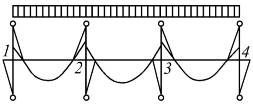 -0,027·45,19·6,12=-45,92-0,100·45,19·6,12 =-170,09-0,091·45,19·6,32 =-165,09-0,091·45,19·6,32 =-165,092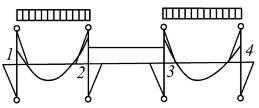 -0,036·60,48·6,12 =-77,80-0,062·60,48·6,12 =-133,99-0,030·60,48·6,32 =-69,16-0,030·60,48·6,32 =-69,163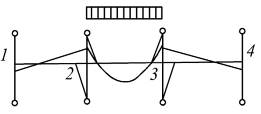 0,009·60,48·6,12 =19,45 -0,038·60,48·6,12 =-82,12-0,061·60,48·6,32 =-140,62 -0,061·60,48·6,32 =-140,624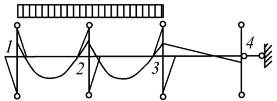 -0,026·60,48·6,12 =-56,19-0,117·60,48·6,12 =-252,86-0,105·60,48·6,32 =-242,04-0,043·60,48·6,32 =-99,125Загружение 1+2-123,72-304,08-234,25-234,256Загружение 1+3-26,47-252,21-305,71-305,717Загружение 1+4-102,11-422,95-407,13-264,21№Вид нагрузкиНормативные нагрузки кН/м2Коэффи-циент надёжности по нагрузкеРасчетные нагрузки кН/м2Постоянные1Собственный вес плиты 25×0,08×1 = 2,02,01,22,42Конструкция пола:Керамическая плитка на цементно-песчаном растворе δ=15мм18×0,015×1=0,270,271,30,351армированная цементно-песчаная стяжка δ = 40мм20×0,040×1= 0,800,801,31,04песчаная засыпка δ=50 мм17×0,05×1=1,020,851,31,105Итого постоянная3,924,90 3Временная 81,29,64в том числе кратковременная21,22,4Полная 11,9214,50в том числе постоянная и временная длительная нагрузки9,9212,10